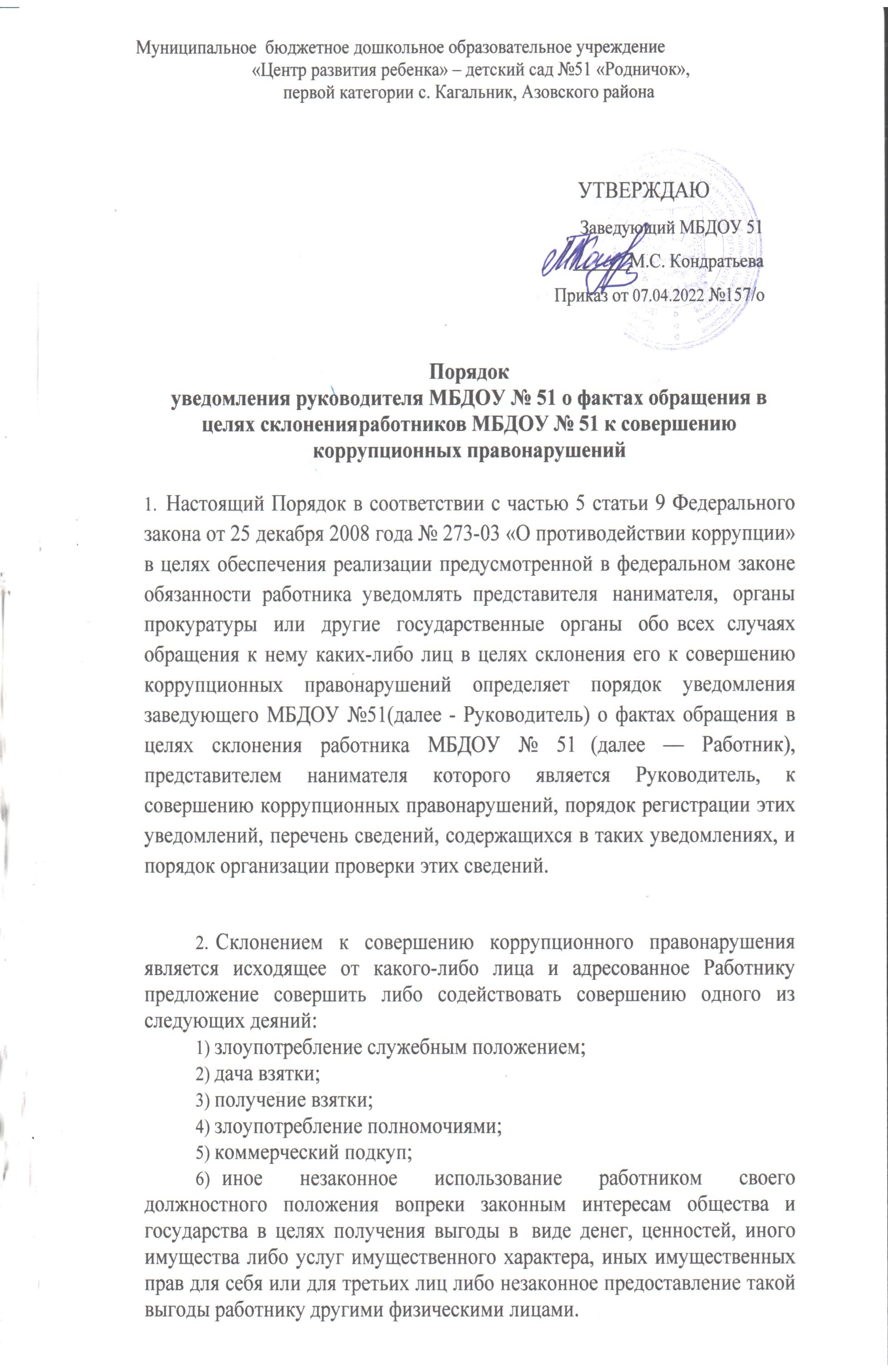 Обязанность уведомлять Руководителя обо всех случаях обращения каких- либо лиц в целях склонения к совершению коррупционных правонарушений, за исключением случаев, когда по данным фактам проведена или проводится проверка, возлагается на работника.Работник обязан незамедлительно уведомить Руководителя о факте обращения к нему каких-либо лиц в целях склонения его к совершению коррупционных правонарушений.В случаях, если обращения к Работнику каких-либо лиц в целях склонения его к совершению коррупционных правонарушений имели место в командировке, в выходные или праздничные дни, в период нахождения Работника в отпуске, либо в период его временной нетрудоспособности, Работник обязан уведомить Руководителя о факте такого обращения незамедлительно с момента прибытия к месту работы.Уведомление Руководителя о фактах обращения в целях склонения работника к совершению коррупционных правонарушений осуществляется путём составления этим работником письменного уведомления о факте обращения в целях склонения его к совершению коррупционных правонарушений (далее - уведомление) и передачи этого уведомления Руководителю или заместителю Руководителя.Уведомление должно содержать сведения:о работнике, составившем уведомление (фамилия, имя, отчество, замещаемая должность);о дате, времени, месте и обстоятельствах обращения к работнику в целях склонения его к совершению коррупционных правонарушений;о лице или лицах, обратившихся к работнику в целях склонения его к совершению коррупционных правонарушений, и о государственном органе Свердловской области или организации, которую данное лицо или лица представляют;о способе и обстоятельствах склонения к коррупционному правонарушению;о коррупционном правонарушении, к совершению которого осуществлялось склонение работника;о работниках, в чьём присутствии осуществлялось обращение к работнику в целях склонения его к совершению коррупционных правонарушений, а также о лицах, которые могут быть причастны к этому факту.Уведомление подписывается работником с указанием даты и времени составления уведомления.Уведомление регистрируется у заместителя Руководителя в журнале входящих документов в момент получения уведомления. Отказ в регистрации уведомления не допускается.В журнале указывается регистрационный номер, который присваивается уведомлению в момент его регистрации, дата и время регистрации уведомления, а также сведения о работнике, составившем уведомление. Нумерация ведётся в пределах календарного года, исходя из даты регистрации.Регистрационный номер, дата и время регистрации уведомления указываются также на первой странице текста уведомления.Копия уведомления с отметкой о регистрации вручается работнику, составившему уведомление.Заместитель Руководителя информирует Руководителя о поступивших уведомлениях незамедлительно после их регистрации.Конфиденциальность полученных сведений обеспечивается Руководителем и заместителем Руководителя.В течение суток с момента регистрации уведомления заместитель Руководителя направляет Руководителю уведомление и поручение о проведении проверки содержащихся в уведомлении сведений.Проверка содержащихся в уведомлении сведений осуществляется заместителем начальника и секретарем в соответствии с поручением Руководителя.После завершения проверки содержащихся в уведомлении сведений информация о её результатах и полученные материалы направляются Руководителю.При установлении в ходе проверки обстоятельств, свидетельствующих о наличии признаков преступления или административного правонарушения, материалы об этом представляются в государственные органы в соответствии с их компетенцией.2. Работник, которому стало известно о факте обращения к иным работникам в связи с исполнением ими служебных обязанностей каких-либо лиц с целью склонения их к совершению коррупционных правонарушений, вправе уведомить об этом Руководителя в порядке, предусмотренном настоящим Порядком.13. Руководителем принимаются меры по защите работника, уведомившего Руководителя о фактах обращения в целях склонения его к совершению коррупционного правонарушения, о фактах обращения к иным работникам в связи с исполнением служебных обязанностей каких-либо лиц в целях склонения их к совершению коррупционных правонарушений, в части обеспечения работнику гарантий, предотвращающих его неправомерное увольнение, перевод на нижестоящую должность, лишение или снижение размера премии, перенос времени отпуска, привлечение к дисциплинарной ответственности в период рассмотрения представленного работником уведомления.В случае привлечения к дисциплинарной ответственности работника, указанного в абзаце первом настоящего пункта, обоснованность такого решения может рассматриваться на заседании соответствующей комиссии по соблюдению требований к служебному поведению и урегулированию конфликта интересов.